 附件：申请健康码方式一、中国公民（含持中国护照、旅行证、港澳居民来往内地通行证、台湾居民来往大陆通行证人员）：通过微信搜索“防疫健康码国际版”或扫描以下二维码，进入微信防疫健康码国际版小程序，填报提交并申请健康码。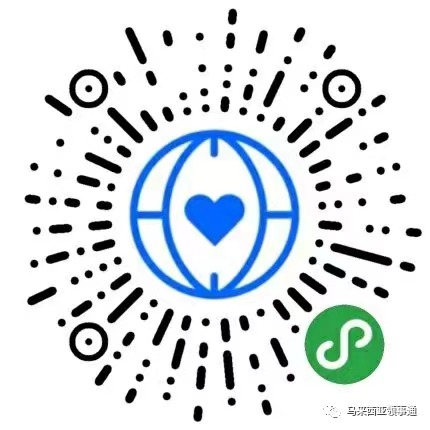 中国公民防疫健康码国际版小程序二、非中国公民：通过外国人健康状况声明书二维码网页申请，请点击 https://hrhk.cs.mfa.gov.cn/H5/进入。三、准确填写申报信息申报信息将用于健康码审核并体现在健康码上，请务必如实、准确填报。（一）在采样、检测和在线申报时，确保提交的姓名、出生日期、证件号码与所持证件一致，准确无误。（二）持有多本国际旅行证件人员，应以赴华入境使用证件为准。如申请健康码过程中使用多种证件且信息不一致的，须同时上传有关证件，以便核对。（三）“检测采样日期”应填写登机前 24 小时内检测的采样日期，如：赴华航班 6 月 3 日起飞，应在系统中填报的“检测采样日期”为 6 月 2 日。（四）其他常见问题可查阅“防疫健康码国际版申报说 明 与 常 见 问 题 解 答”https://hr.cs.mfa.gov.cn/help_two/help-two/hs.html 四、赴华乘客提交申请后请保持耐心，可自行查询审核结果，无需通过其他方式查询催问，以免影响复核工作效率。请勿反复测试提交检测证明，以免导致本人健康码失效。推荐检测机构信息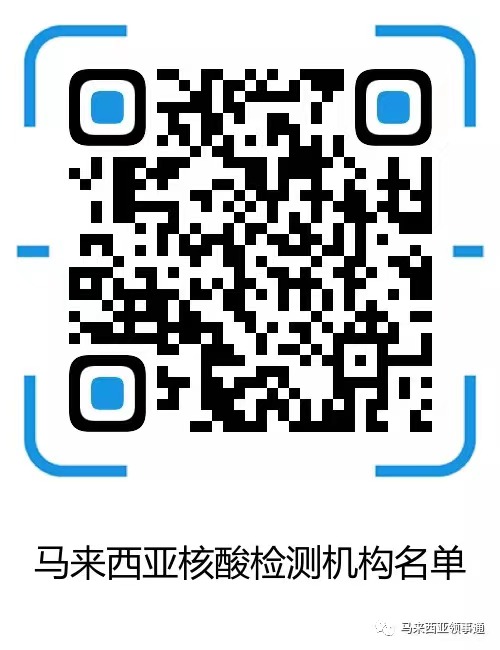 六、含可查验真伪二维码的核酸检测证明样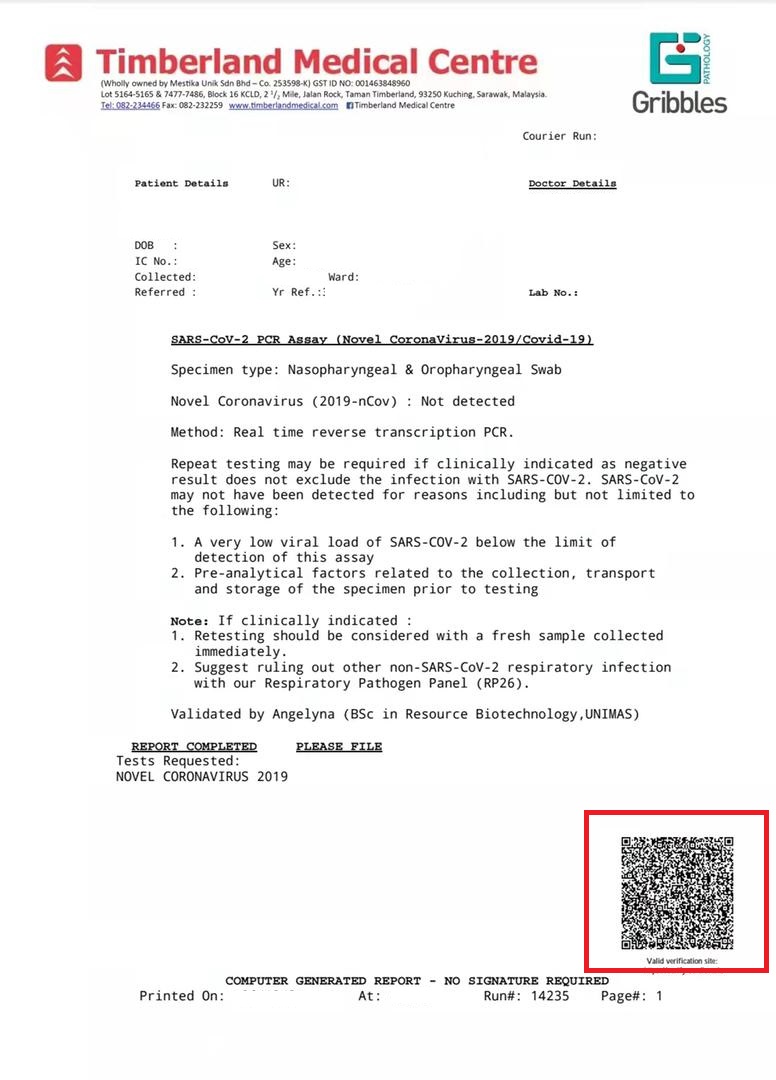 